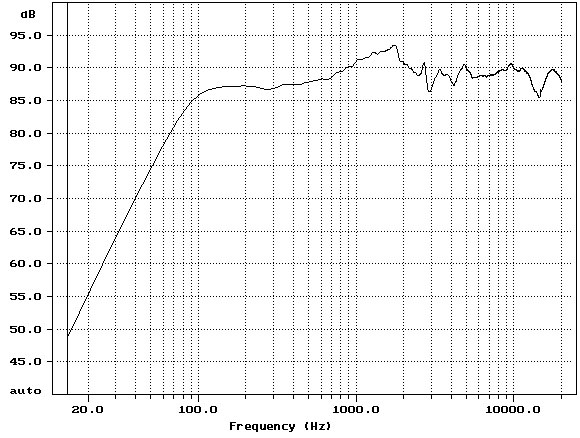 respuesta de frecuencias de event asp8 studio precision 8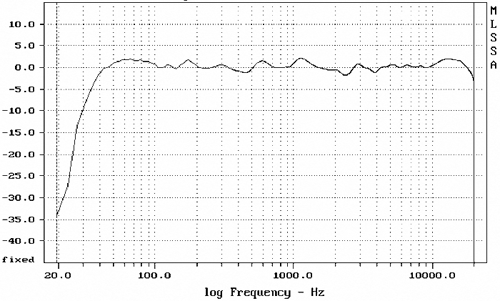 